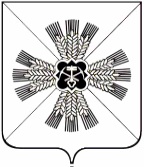 КЕМЕРОВСКАЯ ОБЛАСТЬАДМИНИСТРАЦИЯ ПРОМЫШЛЕННОВСКОГО МУНИЦИПАЛЬНОГО РАЙОНАПОСТАНОВЛЕНИЕот «20 » марта  2019г.   № 373- Ппгт. ПромышленнаяО внесении изменений в постановление администрации Промышленновского муниципального района от 26.12.2018 № 1479-П «Об утверждении графика личного приема граждан на 2019 год»В связи с кадровыми изменениями:1. Внести в постановление администрации Промышленновского муниципального района от 26.12.2018 № 1479-П «Об утверждении графика личного приема граждан на 2019 год» следующие изменения:1.1. Утвердить прилагаемый график личного приема граждан главой Промышленновского муниципального района, его заместителями, начальниками управлений на 2019 год согласно приложению к настоящему постановлению.2. Настоящее постановление подлежит обнародованию на официальном сайте администрации Промышленновского муниципального района в сети Интернет.3. Контроль за исполнением настоящего постановления возложить на заместителя главы Промышленновского муниципального района               Е.А. Ващенко.4. Постановление вступает в силу со дня подписания.Исп. Большакова Т.С.Тел. 74302                          Приложение                    к постановлениюадминистрации Промышленновскогомуниципального района                  от «20 » марта  2019г  № 373-ПГрафик личного приема граждан на 2019 год                                  И.о. заместителя главыПромышленновского муниципального района                             О.Н. Шумкина ГлаваПромышленновского муниципального района                       Д.П. ИльинФамилия, имя, отчествоДолжностьДни приёма граждан (ежемесячно)Дни приёма граждан на территориях сельских и городского поселений  Ильин Денис ПавловичГлава Промышленновского муниципального районакаждая среда
с 11.00 до 13.00
пгт. Промышленная,           ул. Коммунистическая, 23а
каб. № 115Серебров Виктор ЕфремовичПервый заместитель главы Промышленновского муниципального районакаждый вторникс 10.00 до 13.00
пгт. Промышленная,           ул. Коммунистическая, 23а
каб. № 115каждая пятницаАдминистрация Лебедевского сельского поселенияс  11.00 до 12.00Администрация   Плотниковского сельского поселенияс 13-00 до 14-00Федарюк Сергей АнатольевичЗаместитель главы Промышленновского муниципального районакаждая средас 14.00 до 16.00                  пгт. Промышленная,           ул. Коммунистическая, 23а
каб. № 115каждая пятницаАдминистрация Калинкинского сельского поселенияс  11.00 до 13.00Администрация Тарабаринского сельского поселенияс 14.00 до 16.00Ващенко Елена АлександровнаЗаместитель главы Промышленновского муниципального района каждый вторникс 14.00 до 16.00                  пгт. Промышленная,           ул. Коммунистическая, 23а
каб. № 115каждая пятницаАдминистрация Пушкинского сельского поселения с 11.00 до 12.30Администрация Вагановского сельского поселенияс  13.00 до 14.30Администрация Тарасовского сельского поселенияс 15.00 до 16.30Мясоедова Анна Алексеевна Заместитель главы Промышленновского муниципального района – начальник Управления культуры, молодежной политики, спорта и туризмакаждая пятницас 09.00 до 12.00                 пгт. Промышленная,           ул. Крупская, 1                       каб. № 11Зарубина Анастасия Александровна Заместитель главы Промышленновского муниципального района                       каждый четвергс 10.00 до 13.00пгт. Промышленная,           ул. Коммунистическая, 23а
каб. № 115каждая пятницаАдминистрация Окуневского сельского поселенияс 10.30 до 11.30Администрация Титовского сельского поселенияс 12.00 до 13.00Администрация Падунского сельского поселенияс 13.30  до 14.30Удовиченко Наталья ВикторовнаПредседатель комитета по управлению муниципальным имуществомкаждая пятницас 14.00 до 17.00                 пгт. Промышленная,          ул. Коммунистическая д.23а каб. № 115Мясоедова Татьяна ВасильевнаНачальник Управления образованиякаждый вторникс  14.00 до 17.00                 пгт. Промышленная,            ул. Коммунистическая, 23а
каб. № 109Коровина Оксана ВикторовнаНачальник Управления социальной защиты населениякаждый вторникс  14.00 до 17.00                     пгт. Промышленная,           ул. Коммунистическая, 20а каб. № 207Овсянникова Ирина АлексеевнаНачальник финансового управления по Промышленновскому районакаждый понедельникс  14.00 до 16.00                 пгт. Промышленная,           ул. Коммунистическая, 23а каб. № 115каждая пятницаАдминистрация Промышленновского городского поселенияс 14.00 до 15.00Крюков Олег БорисовичНачальник отдела сельского хозяйствакаждый четвергс 14.00 до 16.00                  пгт. Промышленная,          ул. Коммунистическая, 23а каб. № 115Малышев Николай ГригорьевичНачальник Управления по жизнеобеспечению и строительствукаждая пятницас  10.00 до 13.00                  пгт. Промышленная,           ул. Коммунистическая,  23а каб. № 115